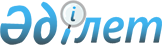 Об утверждении Правил финансирования и мониторинга оказания специальных социальных услуг в области социальной защиты населения
					
			Утративший силу
			
			
		
					Приказ Министра труда и социальной защиты населения Республики Казахстан от 25 августа 2018 года № 366. Зарегистрирован в Министерстве юстиции Республики Казахстан 21 сентября 2018 года № 17402. Утратил силу приказом Заместителя Премьер-Министра - Министра труда и социальной защиты населения Республики Казахстан от 29 июня 2023 года № 261.
      Сноска. Утратил силу приказом Заместителя Премьер-Министра - Министра труда и социальной защиты населения РК от 29.06.2023 № 261 (вводится в действие с 01.07.2023).
      В соответствии с подпунктом 2) статьи 8 Закона Республики Казахстан "О специальных социальных услугах" ПРИКАЗЫВАЮ:
      Сноска. Преамбула - в редакции приказа Министра труда и социальной защиты населения РК от 22.09.2022 № 383 (вводится в действие по истечении десяти календарных дней после дня его первого официального опубликования).


      1. Утвердить прилагаемые Правила финансирования и мониторинга оказания специальных социальных услуг в области социальной защиты населения.
      2. Департаменту социальных услуг Министерства труда и социальной защиты населения Республики Казахстан в порядке, установленном законодательством обеспечить:
      1) государственную регистрацию настоящего приказа в Министерстве юстиции Республики Казахстан;
      2) в течение десяти календарных дней со дня государственной регистрации настоящего приказа направление в электронном виде на казахском и русском языках в республиканское государственное предприятие на праве хозяйственного ведения "Республиканский центр правовой информации" для официального опубликования и включения в Эталонный контрольный банк нормативных правовых актов Республики Казахстан;
      3) в течение десяти календарных дней после государственной регистрации настоящего приказа направление его копии на официальное опубликование в периодические печатные издания;
      4) размещение настоящего приказа на интернет – ресурсе Министерства труда и социальной защиты населения Республики Казахстан после его официального опубликования;
      5) в течение десяти рабочих дней после государственной регистрации настоящего приказа в Министерстве юстиции Республики Казахстан представление в Департамент юридической службы Министерства труда и социальной защиты населения Республики Казахстан сведений об исполнении мероприятий, предусмотренных подпунктами 1), 2), 3) и 4) настоящего пункта.
      3. Контроль за исполнением настоящего приказа возложить на вице – министра труда и социальной защиты населения Республики Казахстан Жакупову С.К.
      4. Настоящий приказ вводится в действие по истечении десяти календарных дней после дня его первого официального опубликования. Правила финансирования и мониторинга оказания специальных социальных услуг в области социальной защиты населения Глава 1. Общие положения
      1. Настоящие Правила финансирования и мониторинга оказания специальных социальных услуг в области социальной защиты населения (далее – Правила) разработаны в соответствии с подпунктом 2) статьи 8 Закона Республики Казахстан от 29 декабря 2008 года "О специальных социальных услугах" и определяют единый порядок финансирования и мониторинга оказания специальных социальных услуг в области социальной защиты населения.
      2. В настоящих Правилах используются следующие понятия:
      1) субъекты, предоставляющие специальные социальные услуги – физические и (или) юридические лица, занятые в государственном и негосударственном секторах по предоставлению специальных социальных услуг;
      2) индивидуальный план финансирования по обязательствам – помесячные объемы обязательств, принимаемых государственным учреждением в денежном выражении в пределах годовых объемов бюджетных средств, предназначенных для реализации мероприятий бюджетных программ (подпрограмм);
      3) структурное подразделение местного исполнительного органа областей городов республиканского значения и столицы, районов (городов областного значения) (далее –исполнительный орган, финансируемый из местного бюджета) – управление координации занятости и социальных программ областей, городов республиканского значения и столицы и отдел занятости и социальных программ районного, городского областного значения;
      4) индивидуальный план финансирования по платежам – помесячные объемы бюджетных средств в пределах годовых объемов бюджетных средств, необходимых государственному учреждению для осуществления платежей в счет выполнения принятых обязательств;
      5) мониторинг оказания специальных социальных услуг в области социальной защиты населения (далее – мониторинг) – сбор и обработка сведений, необходимых для реализации государственной политики в сфере оказания специальных социальных услуг, анализа состояния и перспектив развития специальных социальных услуг, а также в целях оценки степени риска и соблюдения требований законодательства в сфере предоставления специальных социальных услуг. Глава 2. Порядок финансирования субъектов, предоставляющих специальные социальные услуги
      3. Финансирование субъектов, предоставляющих специальные социальные услуги, осуществляется за счет:
      1) средств местного бюджета в порядке, установленном в соответствии с законодательством Республики Казахстан, и с учетом особенностей настоящих Правил;
      2) средств, полученных за предоставление платных специальных социальных услуг;
      3) иных источников, не противоречащих законодательству Республики Казахстан. 
      4. Исполнительный орган, финансируемый из местного бюджета формирует индивидуальный план финансирования по обязательствам и платежам в пределах средств, предусмотренных по соответствующим бюджетным программам областных бюджетов (бюджетов городов республиканского значения, столицы) и районных (городов областного значения) бюджетов для финансирования субъектов, предоставляющих специальные социальные услуги, за счет местного бюджета.
      5. Финансирование субъектов предоставляющих специальные социальные услуги, зависящие от численности получателей специальных социальных услуг включает средства на:
      1) оплату труда, выплаты пособий на оздоровление к ежегодному оплачиваемому трудовому отпуску и взносы работодателя по налогам и другим обязательным платежам в бюджет работников;
      2) компенсационные выплаты основным работникам;
      3) доплаты основным работникам за проживание в зонах экологического бедствия и радиационного риска;
      4) расходы на приобретение одежды, мягкого инвентаря;
      5) приобретение лекарственных средств в соответствии с лекарственными формулярами по медицинским показаниям и прочих изделий медицинского назначения;
      6) расходы на приобретение продуктов питания;
      7) транспортные расходы;
      8) повышение квалификации основных работников;
      9) приобретение товаров, необходимых для оказания специальных социальных услуг, в том числе моющих средств, хозяйственных товаров и инвентаря, гигиенических средств, канцелярских принадлежности, дезинфицирующих средств, посуды, горюче смазочных материалов;
      10) приобретение учебников, учебно – методической литературы и пособий (коррекционно развивающие, учебные дидактические материалы), специализированного программного обеспечения;
      11) прочие текущие услуги, непосредственно связанные с оказанием специальных социальных услуг (услуги по обслуживанию видеонаблюдения, утилизация подгузников и шприцов, юридические услуги).
      6. Финансирование субъектов предоставляющих специальные социальные услуги, не зависящие от численности получателей специальных социальных услуг включает средства на:
      1) оплату труда, взносы работодателя по налогам и другим обязательным платежам в бюджет, социальным платежам работников административно – хозяйственного персонала;
      2) компенсационные выплаты работникам административно–хозяйственного персонала;
      3) обязательное страхование;
      4) командировочные расходы;
      5) аренду помещений;
      6) оплату коммунальных услуг;
      7) оплату услуг связи;
      8) прочие услуги и работы (услуги по содержанию, обслуживанию зданий, помещений, оборудования, транспортных и других основных средств, текущий ремонт зданий, помещений, системы теплоснабжения, водоснабжения и канализации, находящихся в коммунальной собственности, текущий ремонт оборудования, транспортных и других основных средств, услуги санитарно – эпидемиологической службы, медицинское обследование сотрудников, вывоз мусора, курьерские услуги, оплата банковских услуг и юридические услуги);
      9) приобретение товаров, необходимых для обеспечения деятельности субъектов, предоставляющих специальные социальные услуги, не применяемых в процессе оказания специальных социальных услуг, в том числе строительных материалов, материалов для научных исследований и других целей, хозяйственных материалов и канцелярских принадлежностей, запасных частей, прочих запасов;
      10) приобретение основных средств, нематериальных и биологических активов (серверы, рабочие станции, принтеры, сканеры, сетевое оборудование, телекоммуникационное оборудование, электрооборудование, оргтехника, офисная мебель, легковые транспортные средства, в том числе специализированный автотранспорт для перевозки лиц с инвалидностью, реабилитационное оборудование);
      11) капитальный ремонт основных средств;
      12) прочие текущие затраты (затраты на погребение опекаемых домов – интернатов органов социальной защиты населения, плата за эмиссии в окружающую среду, государственная пошлина, пеня и штрафы, затраты по обязательному техническому осмотру автотранспортных средств).
      Сноска. Пункт 6 с изменением, внесенным приказом Министра труда и социальной защиты населения РК от 22.09.2022 № 383 (вводится в действие по истечении десяти календарных дней после дня его первого официального опубликования).

 Глава 3. Порядок проведения мониторинга оказания специальных социальных услуг в области социальной защиты населения
      7. Мониторинг проводится Комитетом труда, социальной защиты и миграции Министерства труда и социальной защиты населения Республики Казахстан (далее – Комитет) и его территориальными подразделениями один раз в полугодие.
      8. Ведение мониторинга осуществляется посредством анализа данных, содержащихся в автоматизированной информационной системе Министерства труда и социальной защиты населения Республики Казахстан:
      1) о количестве субъектов, предоставляющих специальные социальные услуги;
      2) о количестве получателей специальных социальных услуг;
      3) о количестве основных работников, оказывающих специальные социальные услуги;
      4) об объеме средств местного бюджета, выделенных и освоенных для оказания специальных социальных услуг;
      5) о видах специальных социальных услуг, оказанных субъектами.
      9. Результаты мониторинга отражаются в итоговых аналитических отчетах, которые формируются Комитетом один раз в полугодие, (на первое полугодие – не позднее 15 июля действующего года, на второе полугодие – до 15 января следующего за отчетным годом).
      10. Итоговый аналитический отчет составляется в произвольной форме и доводится до сведения руководства уполномоченного органа в области социальной защиты населения к 20 числу, следующему за отчетным полугодием.
      11. Результаты мониторинга используются Комитетом и его территориальными подразделениями в целях проведения оценки степени риска в сфере предоставления специальных социальных услуг.
      12. В целях обеспечения информационной открытости и доступности результатов мониторинга итоговые аналитические отчеты размещаются Комитетом на официальном сайте Министерства труда и социальной защиты населения Республики Казахстан один раз в полугодие, (на первое полугодие – не позднее 25 июля действующего года, на второе полугодие – до 25 января следующего за отчетным годом).
					© 2012. РГП на ПХВ «Институт законодательства и правовой информации Республики Казахстан» Министерства юстиции Республики Казахстан
				
      Министр труда исоциальной защиты населенияРеспублики Казахстан 

М. Абылкасымова
Утверждены
приказом Министра труда и
социальной защиты населения
Республики Казахстан
от 25 августа 2018 года № 366